Минтруд: нельзя требовать от работника подтверждения, что он предпенсионерСотрудника предпенсионного возраста по его заявлению нужно освободить от работы на 2 дня в год для прохождения диспансеризации. Ведомство указало, что работник не обязан подтверждать свой статус.Предпенсионный возраст в 2021 году:- для мужчин - с 58 до 63 лет;- для женщин - с 53 до 58 лет.Минтруд отметил, что после диспансеризации у работника можно потребовать медсправку о ее прохождении, если это предусмотрено локальным нормативном актом.Документы: Письмо Минтруда России от 18.02.2021 N 14-2/ООГ-1398Длительный прогул: месячный срок для наказания начинается с последнего дня отсутствия работникаМинтруд разъяснил, что при длительном прогуле месяц со дня обнаружения проступка исчисляется не с первого дня отсутствия сотрудника, а с последнего. Только после возвращения сотрудника получится выяснить причину невыхода на работу и применить дисциплинарное взыскание.Отметим, суды исчисляют срок так же - с момента окончания прогула. Такой позиции придерживается Санкт-Петербургский городской суд и Верховный суд Республики Башкортостан.Документы: Письмо Минтруда России от 12.02.2021 N 14-2/ООГ-1238Калужская областная организация Профсоюза работников народного образования и науки РФ Тел.факс: 57-64-69,  prokaluga@mail.ruКалуга, март, 2021https://www.eseur.ru/kaluga/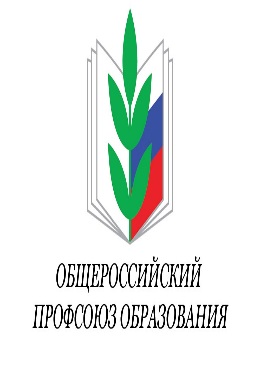 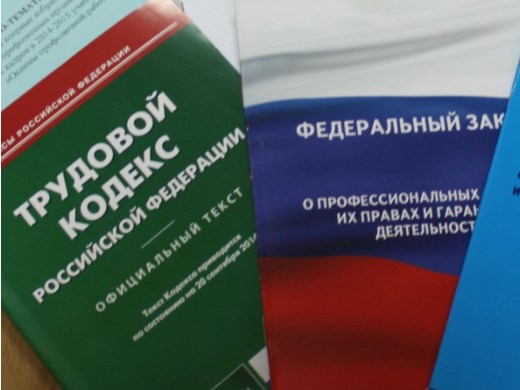 